学校统一支付平台缴费流程支付平台手机微信扫码：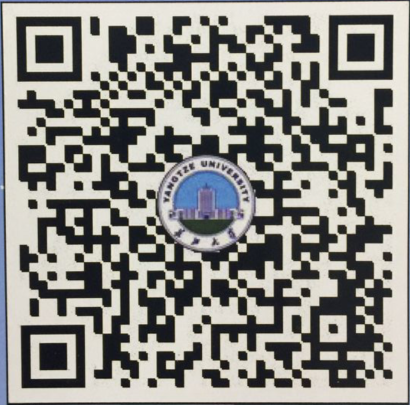 点击左上角“报名系统”：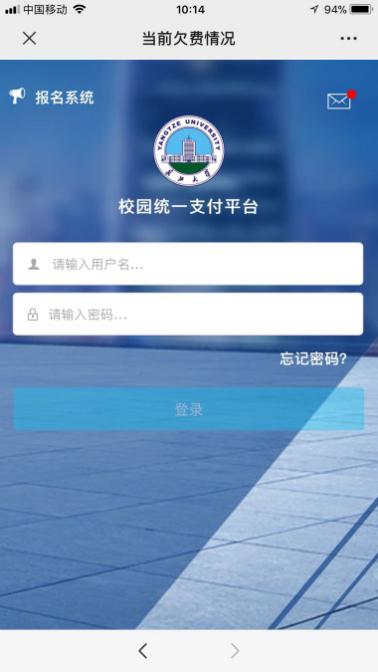 点击“报名项目”：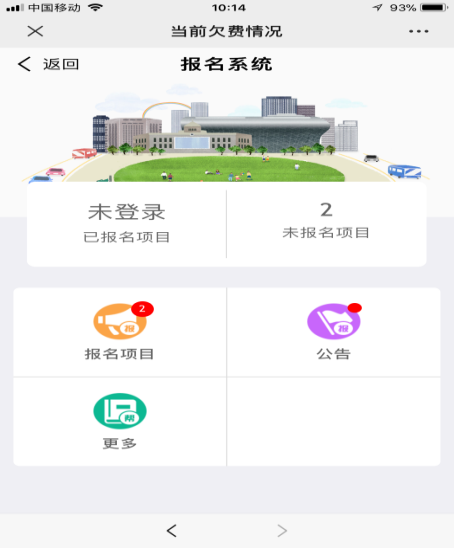 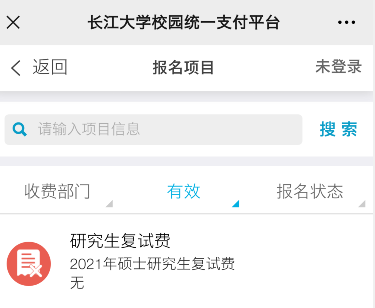 点击“注册”：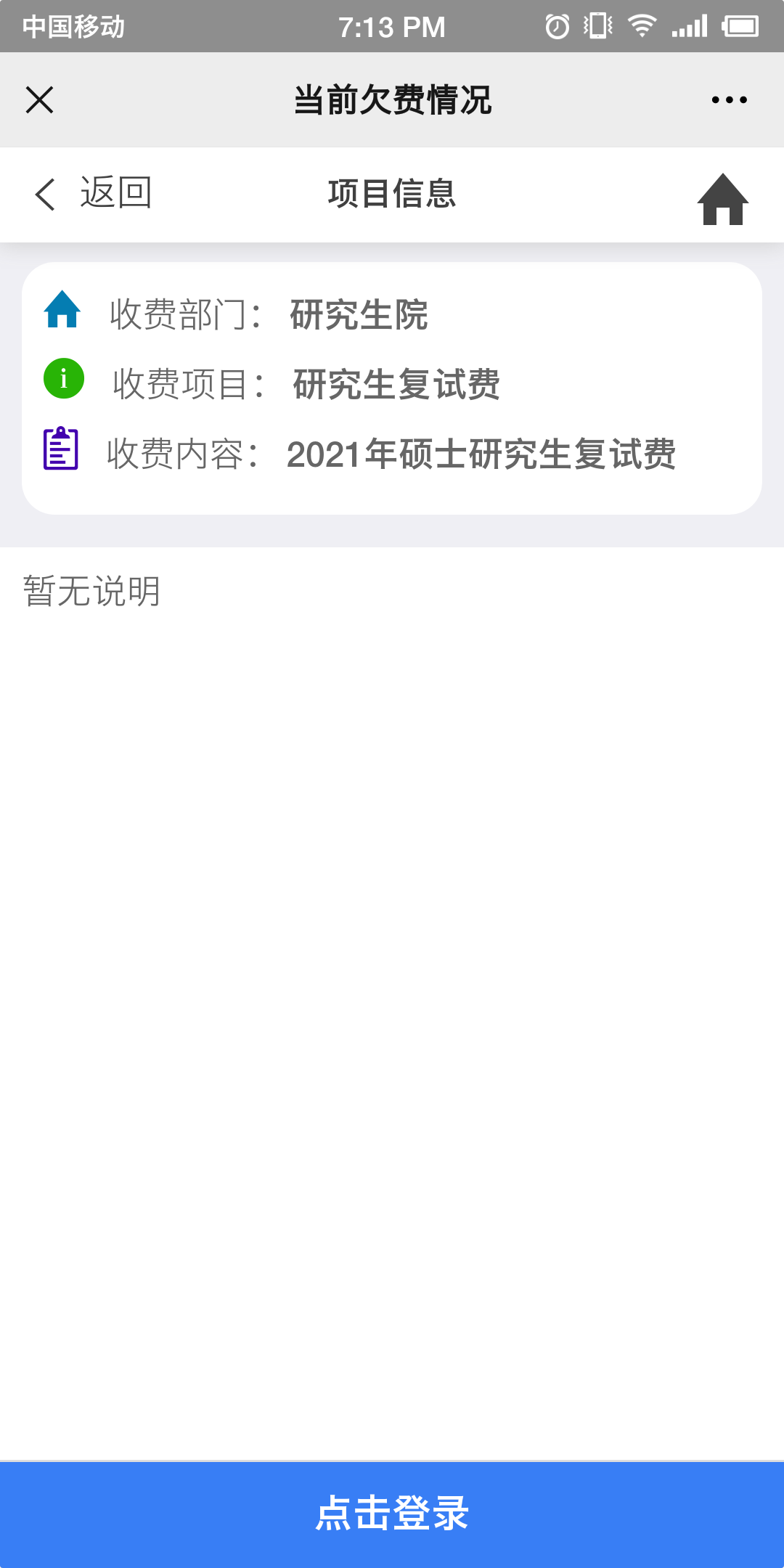 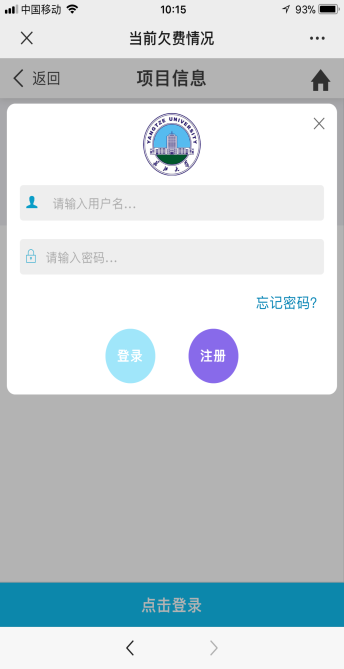 5、基础信息填写，务必填写“学院备注”栏,最后点击“交费”即可。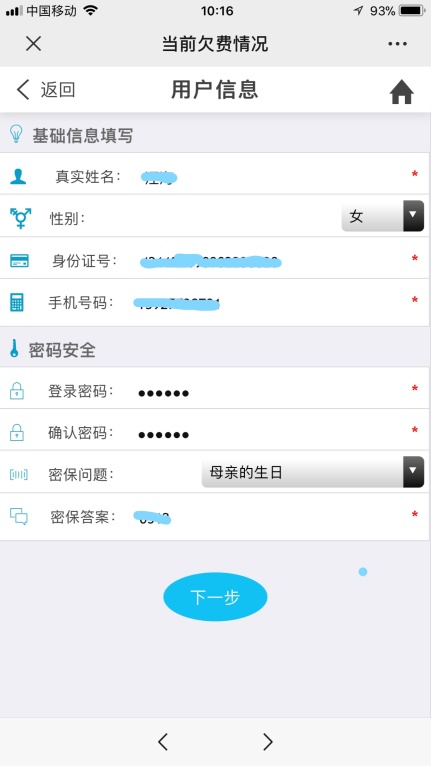 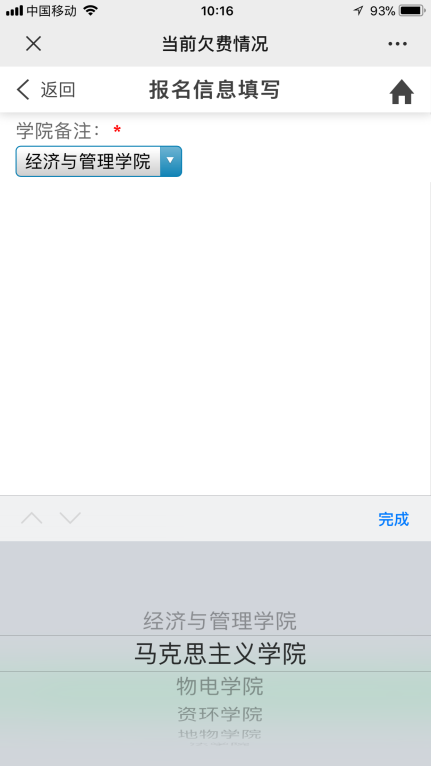 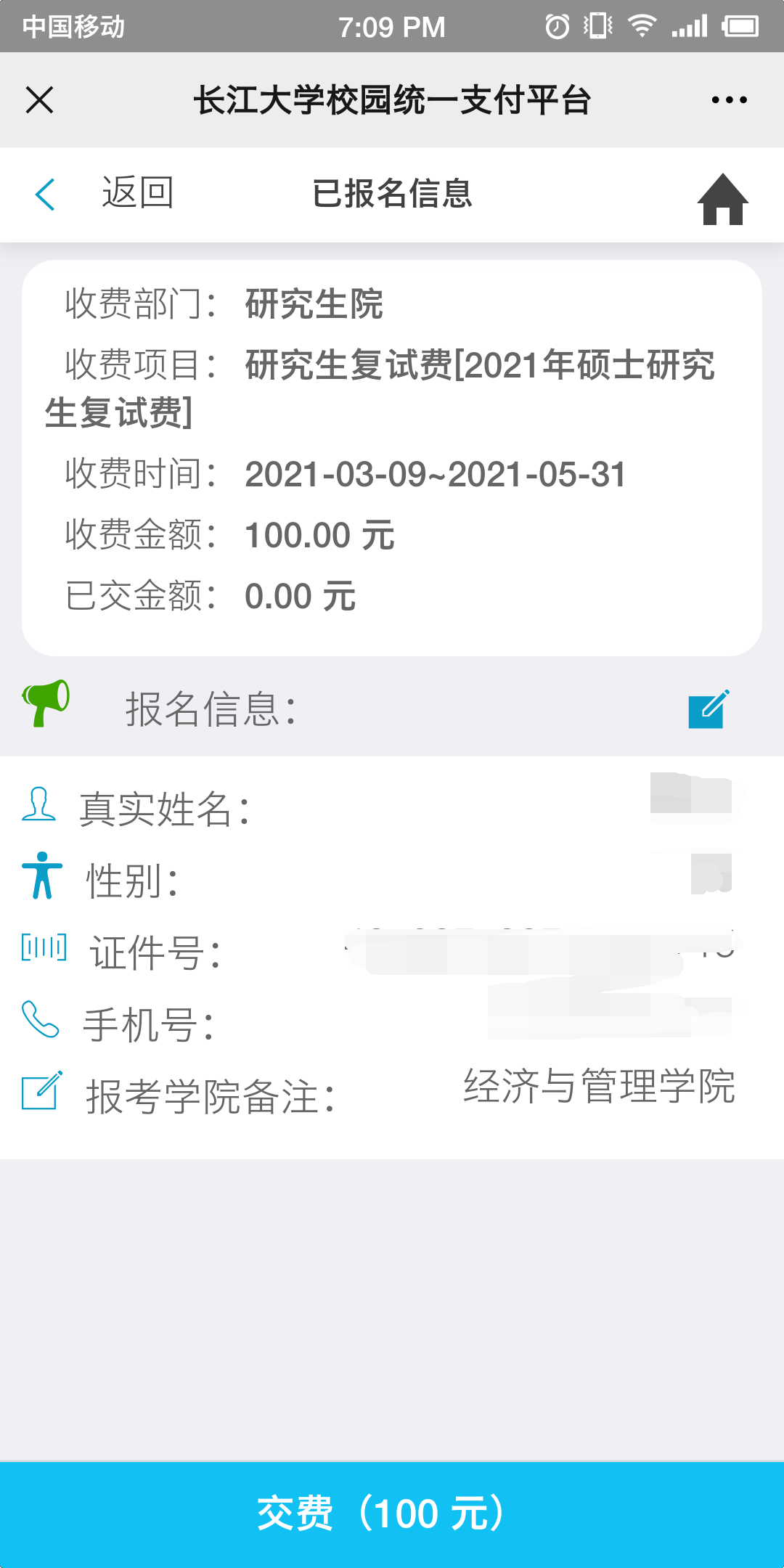 6、长江大学财务处咨询电话：0716-8060587。